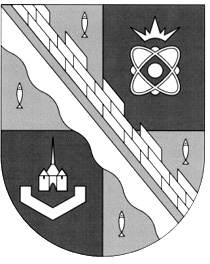 администрация МУНИЦИПАЛЬНОГО ОБРАЗОВАНИЯ                                        СОСНОВОБОРСКИЙ ГОРОДСКОЙ ОКРУГ  ЛЕНИНГРАДСКОЙ ОБЛАСТИпостановлениеот 20/11/2020 № 2337О создании общественного совета по межнациональным отношениям при главе Сосновоборского городского округаВ соответствии с Федеральным законом от 22.10.2013 № 284-ФЗ «О внесении изменений в отдельные законодательные акты Российской Федерации в части определения полномочий и ответственности органов государственной власти субъектов Российской Федерации, органов местного самоуправления и их должностных лиц в сфере межнациональных отношений», в соответствии с Федеральным законом от 06.10.2003     № 131-ФЗ «Об общих принципах организации местного самоуправления в Российской Федерации», администрация Сосновоборского городского округа п о с т а н о в л я е т:Отменить постановление администрации Сосновоборского городского округа от 19/02/2014 № 332 «О межнациональном общественном совете при главе администрации Сосновоборского городского округа».Создать общественный совет по межнациональным отношениям при главе Сосновоборского городского округа.Утвердить состав общественного совета по межнациональным отношениям при главе Сосновоборского городского округа (Приложение № 1).Утвердить Положение об общественном совете по межнациональным отношениям при главе Сосновоборского городского округа (приложение № 2).Общему отделу администрации (Смолкина М.С.) обнародовать настоящее постановление на электронном сайте городской газеты «Маяк».Отделу по связям с общественностью (пресс-центр) Комитета по общественной безопасности и информации администрации (Никитина В.Г.) разместить настоящее постановление на официальном сайте Сосновоборского городского округа.Настоящее постановление вступает в силу со дня официального обнародования.Контроль за исполнением настоящего постановления оставляю за собой.Глава Сосновоборского городского округа                         		     М.В. ВоронковУТВЕРЖДЕНпостановлением администрации                                                                           Сосновоборского городского округаот 20/11/2020 № 2337 (Приложение № 1)СОСТАВОБЩЕСТВЕННОГО СОВЕТА ПО МЕЖНАЦИОНАЛЬНЫМ ОТНОШЕНИЯМ ПРИ ГЛАВЕ СОСНОВОБОРСКОГО ГОРОДСКОГО ОКРУГАПредседатель общественного совета по межнациональным отношениям: глава Сосновоборского городского округа.Заместитель председателя общественного совета по межнациональным отношениям - заместитель главы администрации по безопасности, правопорядку и организационным вопросам. Секретарь общественного совета по межнациональным отношениям: специалист отдела общественной безопасности Комитета по общественной безопасности и информации администрации Сосновоборского городского округаЧлены общественного совета по межнациональным отношениям:Заместитель главы администрации по социальным вопросам;Председатель Комитета по общественной безопасности и информации администрации Сосновоборского городского округа;Председатель Комитета образования администрации Сосновоборского городского округа;Начальник отдела по развитию культуры и туризма администрации Сосновоборского городского округа;Начальник отдела МВД РФ по г. Сосновый Бор Ленинградской области (по согласованию);Начальник отдела по вопросам миграции ОМВД России по г. Сосновый Бор Ленинградской области (по согласованию);Атаман ХКО станицы «Воздвиженская»;Представитель отдела ФСБ по г. Сосновый Бор (по согласованию);Председатель Правления Сосновоборского городского отделения ЛРО ООО «Российский Союз Ветеранов Афганистана»;Представитель православной местной религиозной организации;Представитель Совета депутатов Сосновоборского городского округа  (по согласованию);Представитель общественной палаты Сосновоборского городского округа (по согласованию).УТВЕРЖДЕНОпостановлением администрации                                                                           Сосновоборского городского округаот 20/11/2020 № 2337 (Приложение № 2)ПОЛОЖЕНИЕоб общественном совете по межнациональным отношениямпри главе Сосновоборского городского округаОбщие положения.Общественный совет по межнациональным отношениям при главе Сосновоборского городского округа (далее – общественный совет) является совещательно-консультативным органом, осуществляет свою деятельность на общественных началах. Общественный совет в своей деятельности руководствуется Конституцией Российской Федерации, законодательством Российской Федерации, Указом Президента Российской Федерации № 1666 от 19.12.2012 «О Стратегии государственной национальной политики Российской Федерации до 2025 года», законодательством Ленинградской области и настоящим положением.	Положение об общественном совете и его составе утверждается главой Сосновоборского городского округа.Цели.Общественный совет создается с целью:2.1. Упрочения общероссийского гражданского самосознания и духовной общности многонационального народа Российской Федерации (российской нации) на территории Сосновоборского городского округа;2.2. Сохранения и развития этнокультурного многообразия народов России, проживающих на территории Сосновоборского городского округа;2.3. Гармонизации национальных и межнациональных (межэтнических) отношений на территории Сосновоборского городского округа;2.4. Обеспечения на территории Сосновоборского городского округа равенства прав и свобод человека и гражданина независимо от расы, национальности, языка, отношения к религии и других обстоятельств;2.5. обеспечения социальной и культурной адаптации и интеграции мигрантов на территории Сосновоборского городского округа.Функции.Основными функциями общественного совета являются:3.1. Содействие развитию национальных общественных объединений, в том числе национально-культурных автономий, как институтов гражданского общества;3.2. Поддержка социально ориентированной деятельности национальных общественных объединений, в том числе национально-культурных автономий;3.3. Содействие созданию условий для этнокультурного развития народов и этнических общностей при сохранении сложившейся социально-экономической и культурно-исторической интеграции в обществе;3.4. Установление и укрепление этнокультурных связей между национальными общественными объединениями, в том числе национально-культурными автономиями;3.5. Укрепление партнерских отношений между институтами гражданского общества, органами местного самоуправления Сосновоборского городского округа;3.6. Противодействие этническому экстремизму, урегулирование межэтнических противоречий, содействие гармонизации межнациональных отношений;3.7. Участие в подготовке программ, проектов муниципальных правовых актов Сосновоборского городского округа в сфере сохранения и развития национальных (родных) языков и национальной культуры, затрагивающих права и законные интересы граждан, проживающих на территории Сосновоборского городского округа, относящих себя к определенным этническим общностям;3.8. Содействие координации деятельности национальных общественных объединений, в том числе национально-культурных автономий, по защите прав и интересов народов и национальных меньшинств, проживающих на территории Сосновоборского городского округа, в соответствии с нормами международного права, законодательства Российской Федерации и Ленинградской области;3.9. Выработка рекомендаций по развитию в регионе межкультурного диалога, сохранению в обществе мира и согласия;3.10. Содействие в организации и проведении совместных национально-культурных мероприятий, направленных на укрепление дружбы между народами, проживающими на территории Сосновоборского городского округа;3.11. Содействие в организации и проведении конференций, «круглых столов», семинаров, публичных обсуждений по различным аспектам реализации государственной национальной политики на территории Сосновоборского городского округа;3.12. Подготовка рекомендаций по совершенствованию деятельности органов местного самоуправления Сосновоборского городского округа;3.13. Функции общественного совета могут изменяться, дополняться в зависимости от результатов его работы, а также с учетом экономической, социальной и политической ситуации в Ленинградской области и Сосновоборском городском округе.Принципы.Деятельность общественного совета основывается на принципах взаимодействия и конструктивного диалога с гражданами и организациями, а также открытости, инициативности, свободного обсуждения и коллективного решения вопросов, учета общественно значимых интересов при решении наиболее важных вопросов реализации государственной национальной политики на территории Сосновоборского городского округа.Полномочия.Общественный совет при осуществлении своей деятельности вправе:5.1. Получать информацию от органов государственной власти Ленинградской области, органов местного самоуправления Сосновоборского городского округа по проблемам, входящим в его компетенцию, и приглашать представителей указанных органов на заседания межнационального совета;5.2. Вносить в органы местного самоуправления Сосновоборского городского округа предложения по вопросам, входящим в компетенцию межнационального совета;5.3. Привлекать при необходимости экспертов для проработки вопросов, связанных с возложенными на межнациональный совет функциями;5.4. Создавать временные рабочие группы из числа ученых и специалистов для подготовки конкретных вопросов, выносимых на обсуждение межнационального совета;5.5. Участвовать в проведении мониторинга по проблемам национальных общественных объединений, в том числе национально-культурных автономий, и межнациональных отношений;5.6. Принимать участие в подготовке информационных и иных материалов по вопросам, относящимся к компетенции межнационального совета, используя, в том числе, возможности органов государственной власти Ленинградской области, органов местного самоуправления Сосновоборского городского округа.6. Состав и порядок работы.	6.1. Общественный совет формируется в составе председателя общественного совета, заместителя председателя общественного совета, членов общественного совета и секретаря общественного совета;	6.2. Срок полномочий общественного совета истекает через 2 года после первого заседания;	6.3. Председателем общественного совета является глава Сосновоборского городского округа;	6.4. Заместителем председателя общественного совета является заместитель главы администрации по безопасности, правопорядку и организационным вопросам;	6.5. Членами общественного совета являются представители органов местного самоуправления, общественных организаций, исполнительной власти, образовательных учреждений, клубных формирований, национально-культурных автономий, диаспор, землячеств и межнациональных организаций, расположенных на территории Сосновоборского городского округа; при заявке от представителей национальностей, проживающих на территории Сосновоборского городского округа, не представленных в общественном совете, общественный совет вправе рассмотреть вопрос о включении их представителей в состав общественного совета;	6.6. Секретарем общественного совета является сотрудник отдела общественной безопасности Комитета по общественно	й безопасности и информации администрации по поручению начальника отдела общественной безопасности Комитета по общественной безопасности и информации администрации;	6.7. Изменение в составе общественного совета утверждаются распоряжением главы Сосновоборского городского округа;	6.8. Общая численность общественного совета составляет 12 человек, изменение численности межнационального совета определяется решением общественного совета;	6.9. Председатель общественного совета:- Определяет время и место проведение заседания общественного совета; - Утверждает повестку дня заседания общественного совета;- Ведет заседания общественного совета;- Подписывает протокол заседания общественного совета;	6.10. В отсутствии председателя общественного совета его обязанности исполняет заместитель председателя общественного совета;	6.11. Члены совета вносят предложения по формированию плана работы совета и повестки дня заседания совета; - Вносят предложения по вопросам, внесенным на рассмотрение общественного совета, на стадии подготовки;- В случае невозможности участвовать в заседании общественного совета информируют в письменном виде за три рабочих дня до очередного заседания общественного совета секретаря общественного совета и направляют своего представителя с оформленной в установленном порядке доверенностью;6.12. Секретарь общественного совета:- на основе решений общественного совета и предложений членов общественного совета формирует повестку дня заседания общественного совета;- информирует членов общественного совета о дате, времени, месте проведения заседания и повестке дня заседания не позднее, чем за 10 дней до очередного заседания;- обеспечивает во взаимодействии с членами общественного совета подготовку информационно-аналитических материалов к заседанию общественного совета по вопросам, включенным в повестку дня заседания;- ведет делопроизводство общественного совета;	6.13. Подготовка вопросов, внесенных в повестку дня заседания общественного совета, осуществляется членами общественного совета;	6.14. Заседания общественного совета проводятся не реже двух раз в год;	6.15. Заседание общественного совета может проводиться по инициативе председателя общественного совета;	6.16. Заседания общественного совета могут проводиться в расширенном составе с участием приглашенных;	6.17. Решения совета принимаются простым большинством голосов присутствующих на заседании членов общественного совета путем открытого голосования;	6.18. В случае несогласия с принятым решением члены общественного совета имеют право изложить в письменном виде особое мнение по рассматриваемому вопросу, которое подлежит приобщению к протоколу заседания общественного совета;	6.19. Решения совета носят рекомендательный характер и оформляются протоколом.		6.20. Протоколы заседаний хранятся у секретаря межнационального совета не менее чем в течение 5 лет.		6.21. Протоколы заседаний общественного совета или необходимые выписки из них направляются секретарем в течение 5 рабочих дней со дня заседания должностным лицам, ответственным за исполнение решений общественного совета.6.22. Организационно-техническое и информационное обеспечение деятельности межнационального совета осуществляет отдел общественной безопасности Комитета по общественной безопасности и информации администрации.